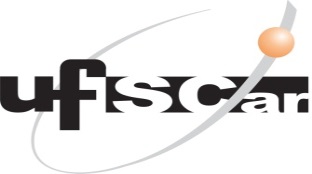 Coordenação do Curso de Bacharelado em Educação FísicaPreencher e imprimir DUAS VIAS de igual teor, carimbar e assinar.1ª via: Concedente do estágio; 2ª via: COE/Coordenação de Curso.Ficha de Frequência Mensal de Estágio SupervisionadoMês:         Ano:          Carga Horária Mensal: ____horas.______________________________                                     _________________________ Assinatura sob carimbo Supervisor Local                                            Visto do Orientador AcadêmicoEstagiário:       Matrícula UFSCar:       CURSO: Bacharelado em Educação FísicaDisciplina: Estágio Curricular Supervisionado No.   Código da Disciplina:      Turma:      Orientador acadêmicoNome:       Supervisor do Estagiário na Unidade concedente.Nome:       DiaCarga HoráriaRubrica  EstagiárioRubrica  SupervisorDiaCarga HoráriaRubrica  EstagiárioRubrica  Supervisor11721831942052162272382492510261127122813291430153116